ИЗМЕНЕНИЯв Положение «О   порядке  определения  размера   арендной платы, о порядке, условиях и  сроках  её  внесения за использование  земельных  участков, находящихся в муниципальной собственности  Добринского муниципального района, и об установлении ставок арендной платы за использование земельных участков, находящихся в муниципальной собственности Добринского муниципального района,  и земельных участков, расположенных на территории Добринского муниципального района, государственная собственность на   которые   не  разграничена»  Внести в Положение «О   порядке  определения  размера   арендной платы, о порядке, условиях и  сроках  её  внесения за использование  земельных  участков, находящихся в муниципальной собственности  Добринского муниципального района, и об установлении ставок арендной платы за использование земельных участков, находящихся в муниципальной собственности Добринского муниципального района,  и земельных участков, расположенных на территории Добринского муниципального района, государственная собственность на   которые   не  разграничена», принятого Советом депутатов Добринского муниципального района от 10.02.2017г. №134-рс, следующие изменения: в п. 3.1 Раздела 3 Положения «О   порядке  определения  размера   арендной платы, о порядке, условиях и  сроках  её  внесения за использование  земельных  участков, находящихся в муниципальной собственности  Добринского муниципального района, и об установлении ставок арендной платы за использование земельных участков, находящихся в муниципальной собственности Добринского муниципального района,  и земельных участков, расположенных на территории Добринского муниципального района, государственная собственность на   которые   не  разграничена»,  слова:   «п. 3.1. Установить ставки арендной платы за земли сельскохозяйственного назначения: - за земельные участки из земель сельскохозяйственного назначения (за исключением земельных участков, перечисленных ниже ) в размере 5,0% от кадастровой стоимости земельного участка;» заменить словами: «п. 3.1. Установить ставки арендной платы за земли сельскохозяйственного назначения: - за земельные участки из земель сельскохозяйственного назначения     (за исключением земельных участков, перечисленных ниже ) в размере 8,0% от кадастровой стоимости земельного участка;» Глава Добринского муниципального района                С.П. МоскворецкийВносит: Отдел земельных отношений                                                     Л.И. ЖдановаСогласовано:Заместитель главы администрации района                                                               А.Т. МихалинЗаместитель главы администрации района                                                               В.Т. НевороваЮридический  отдел                                                                   Н.В. Михалева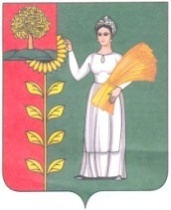 Уважаемый Михаил Борисович!В соответствии с Уставом Добринского муниципального района, направляю для утверждения на очередной сессии Совета депутатов Добринского муниципального района проект Изменений в Положение  «О   порядке  определения  размера   арендной платы, о порядке, условиях и  сроках  её  внесения за использование  земельных  участков, находящихся в муниципальной собственности  Добринского муниципального района, и об установлении ставок арендной платы за использование земельных участков, находящихся в муниципальной собственности Добринского муниципального района,  и земельных участков, расположенных на территории Добринского муниципального района, государственная собственность на   которые   не  разграничена »,Приложения: 1. Проект изменений в  положение   «О   порядке  определения  размера   арендной платы, о порядке, условиях и  сроках  её  внесения за использование  земельных  участков, находящихся в муниципальной собственности  Добринского муниципального района, и об установлении ставок арендной платы за использование земельных участков, находящихся в муниципальной собственности Добринского муниципального района,  и земельных участков, расположенных на территории Добринского муниципального района, государственная собственность на   которые   не  разграничена».2. Пояснительная записка.Докладчик по данному вопросу:  А.Т. Михалин – заместитель главы администрации Добринского  муниципального района.Глава  администрации Добринского муниципального района                            С.П. МоскворецкийПояснительная запискаК проекту изменений в Положение «О   порядке  определения  размера   арендной платы, о порядке, условиях и  сроках  её  внесения за использование  земельных  участков, находящихся в муниципальной собственности  Добринского муниципального района, и об установлении ставок арендной платы за использование земельных участков, находящихся в муниципальной собственности Добринского муниципального района,  и земельных участков, расположенных на территории Добринского муниципального района, государственная собственность на   которые   не  разграничена».    Проект изменений в  Положение «О   порядке  определения  размера   арендной платы, о порядке, условиях и  сроках  её  внесения за использование  земельных  участков, находящихся в муниципальной собственности  Добринского муниципального района, и об установлении ставок арендной платы за использование земельных участков, находящихся в муниципальной собственности Добринского муниципального района,  и земельных участков, расположенных на территории Добринского муниципального района, государственная собственность на   которые   не  разграничена»  разработан на основании проведенного мониторинга исполнения районного бюджета по доходам и расходам за 2016-2017 годы,  в целях своевременного финансирования расходных статей бюджета.Заместитель главы администрации района                              А.Т. МихалинАДМИНИСТРАЦИЯ ПредседателюСовета депутатовДобринского муниципального района  Липецкой областиДенисову М.Б.ДОБРИНСКОГО МУНИЦИПАЛЬНОГО  РАЙОНАПредседателюСовета депутатовДобринского муниципального района  Липецкой областиДенисову М.Б.Липецкой областиПредседателюСовета депутатовДобринского муниципального района  Липецкой областиДенисову М.Б.399430, Липецкая обл., п. Добринка, ул. М. Горького, 5ПредседателюСовета депутатовДобринского муниципального района  Липецкой областиДенисову М.Б.E-mail: dobrinka@admlr.lipetsk.ruПредседателюСовета депутатовДобринского муниципального района  Липецкой областиДенисову М.Б.ПредседателюСовета депутатовДобринского муниципального района  Липецкой областиДенисову М.Б.ПредседателюСовета депутатовДобринского муниципального района  Липецкой областиДенисову М.Б.№ ______ от ________2018 г.ПредседателюСовета депутатовДобринского муниципального района  Липецкой областиДенисову М.Б.